 Safeguarding Children Board Minutes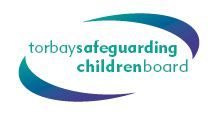 Independent Chair:	Mr D Taylor 	Date:		10th June 2015 Venue: 	Riviera International Conference Centre, Torquay	Attendees: 	Mr D Taylor	TSCB Independent ChairMs A Stuckey		TSCB Practice Manager			Ms C Plewes	TSCB Coordinator (Minute taker)Mr R Kirkup 	Programme Manager, The Children’s SocietyMr M Tookey		Head teacher, St Margaret Clitherow PrimaryMs J Phare  	Director of Nursing and Professional Practice, Torbay and Southern Devon Health & NHS Care TrustMs M Kasprzyk 	for Ms P Keedwell, Director of Operations, Devon Partnership TrustMs J Inett	Head of Service Virtual School, Children’s ServicesMs F McNiven	Lead Auditor, Children’s ServicesD/Supt P Northcott	Detective Superintendent, Devon and Cornwall Police Dr M Giblin		Designated Doctor for Looked After Children, South Devon Healthcare Foundation TrustMs K Davis-Wills	Headteacher, Devon Studio SchoolMs M O’Farrell	Head of Service for Improvement, Children’s Services, Torbay Council	Mr M Benden		Assistant Chief Officer, National Probation ServiceMs A Fuller		Manager, Integrated Youth Support ServiceMs C Hooper		Designated Safeguarding Nurse, South Devon & Torbay CCGMs M Guy		Licensing Officer, Torbay CouncilDr L Dibble	Designated Doctor, South Devon & Torbay Clinical Commissioning GroupMs M Bell		Head of Service Improvement, Torbay CouncilApologies:	Ms V Cannon		CAFCASSMayor G Oliver	Lead Member for Children’s, Schools and Families, Torbay CouncilMs E Redding		Director of Children’s Services, Torbay CouncilMs C Dimond		Director of Public Health, Torbay CouncilMs K Grimshaw	Director of Wellbeing & Families, South Devon & Torbay Clinical Commissioning GroupMs S Matthews	Public Health Principal, Torbay CouncilMs A Proctor		Assistant Chief Executive, Dorset, Devon and Cornwall Community Rehabilitation CompanyMr R Knight	Principal Improvement and Performance Manager, Children’s ServicesMs J Jensen		Assistant Director, Children’s Services, Torbay CouncilMs M Harding		Lay MemberMr T McCulloch	Regional Manager, Action for ChildrenMs J Viner 		Director of Professional Practice, Nursing and Peoples Experience, South Devon Health Care NHS Foundation Trust1.1	Mr Taylor went over the priorities that were identified for the Board in 2014/15, highlighting the progress made on these issues and which required further focus. 2.1	Training, Learning and Development Subgroup2.2	Ms Stuckey presented a report in relation to the Training Subgroup. 2.3	Ms Inett noted that there were issues in relation to accessing the I-Learn system for some staff. Mr Benden concurred that the I-Learn system is blocked by the Probation IT system. 2.4	Ms Phare stated that she would like to have some indication on the time that each course is expected to take to complete, along with a guide to how far through the course you are at each point. 2.5	Mr Benden noted that the National Probation Service seem to be saying that they will only fund staff to do their own national training; however Mr Benden acknowledged that there was value in staff attending multi-agency training delivered in the local area. 2.6	It was noted that training should be relevant across agencies. That a diary of training is made available on the website and that this includes the Best Practice Forum events. 2.7	Will look to revise training programme in line with the priorities for the Board in the forthcoming year. 2.8	Serious Case Review Subgroup2.9	Ms O’Farrell presented a report in relation to the Serious Case Review Subgroup.2.10	Ms Kasprzyk asked that learning be shared across the adults and children’s Boards.2.11	Quality Assurance Subgroup2.12	Ms Hooper presented a report in relation to the QA Subgroup.2.13	Mr Benden stated that certain NPS staff had access to PARIS; however he has learned that no further licenses would be granted. Presentation by Doug HainesPresentation by Alex StuckeyMembers of the meeting were asked to consider what they considered where the priorities for the Board for the coming year.Feedback:Table 1:Emotional Health, linked into self harm / suicide.Voice and influence of the child.Table 2: Concern around children with additional needs, SEN and Mental HealthSerious Case Review referral process – historical information and genograms.Self harming behaviour and equipping managers to deal with this.CSE – where capture – How do read across CSE / SHB and victims of SAStopping silo approachNeed to get to grips with information sharing and being proactive. Table 3:Self harm and high numbers concentrated in Torbay.Children with disabilities.Domestic Violence which is a big issue across themes.Think family to be embedded.Health Group and how this ties into the Board.As Independent Chair of the Torbay Safeguarding Children Board, I agree that these minutes are an accurate representation of the discussion and decisions that took place at this meeting.Agenda Item 1 – Introductions and update on Business Plan 2014/15Agenda Item 2 – Subgroup Chair reportingDocument:  ActionsActionsActionsIssues in relation to access to the I-learn site to be addressedTraining SubgroupEnd July 2015Further information for online courses to be provided regarding the length of time to complete and progress barLu WillsEnd August 2015Mr Benden to check which courses will be funded by National Probation Service and liaise with Chair who will raise this with the AICMr BendenEnd July 2015A diary of training to include the Best Practice Forum events to be made available on the WebsiteTraining Subgroup / TSCB Business UnitEnd August 2015Revise the training programme in line with the priorities for the Board for 2015/16Training SubgroupAgenda Item 3 – JSNADocument: Agenda Item 4 – Practice Manager updateDocument: Agenda Item 5 – Group WorkChairs SignatureSignature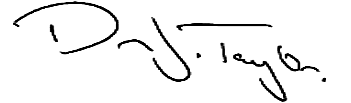 Date: 7th July 2015Mr D TaylorDate: 7th July 2015ActionsActionsActionsActionsActionsAgenda ItemMinutes numberActionResponsibleDeadline22015-06-102.3Issues in relation to access to the I-learn site to be addressedTraining SubgroupEnd July 201522015-06-102.4Further information for online courses to be provided regarding the length of time to complete and progress barLu WillsEnd August 201522015-06-102.5Mr Benden to check which courses will be funded by National Probation Service and liaise with Chair who will raise this with the AICMr BendenEnd July 201522015-06-102.6A diary of training to include the Best Practice Forum events to be made available on the WebsiteTraining Subgroup / TSCB Business UnitEnd August 201522015-06-102.7Revise the training programme in line with the priorities for the Board for 2015/16Training SubgroupSeptember 2015